Representing, Comparing, and Ordering Numbers Behaviours/StrategiesRepresenting, Comparing, and Ordering Numbers Behaviours/StrategiesRepresenting, Comparing, and Ordering Numbers Behaviours/StrategiesRepresenting, Comparing, and Ordering Numbers Behaviours/StrategiesStudent does not recognize the numbers on the craft sticks. Student does not say one number word for each counter counted when modelling the numbers.Student randomly places the sticks on the card.“27, 6, 19”Student focuses on the last digit of the numbers.“22, 43, 19” “When I count, I say 2 before 3 and 3 before 9.”Observations/DocumentationObservations/DocumentationObservations/DocumentationObservations/DocumentationStudent models the numbers with counters, then compares the sets using one-to-one matching.Student models the numbers with counters, then counts to compare the sets.Student places craft sticks down in reverse order.“26, 19, 6”Students uses mental strategies to compare sets (36 comes after 21 and 21 comes after 18 on a number line). 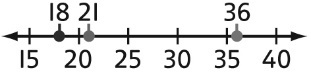 Observations/DocumentationObservations/Documentation